Основные показатели системы дошкольного образования Республики Татарстан Сеть дошкольных образовательных организаций 	По состоянию на 01.01.2019 в Республике Татарстан функционируют 2008 образовательных организаций, реализующих основную образовательную программу дошкольного образования:1783 дошкольных образовательных организаций;	79 образовательных организаций для детей дошкольного и младшего школьного возраста;	146 общеобразовательных организаций с дошкольными группами.В данных учреждениях воспитываются 223,5 тысячи детей дошкольного возраста.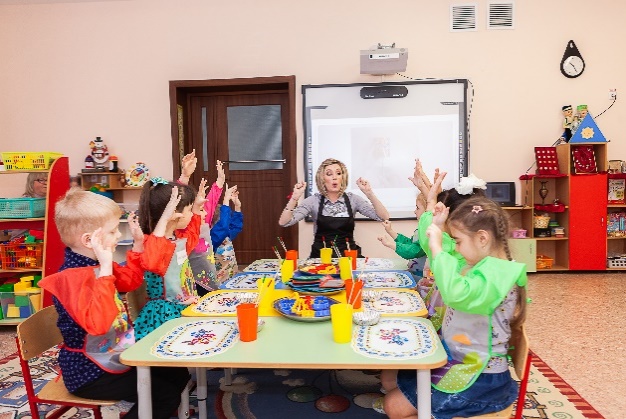 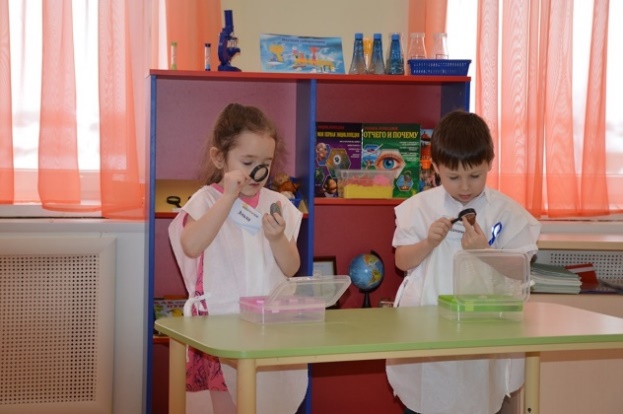 Динамика сети дошкольных образовательных организаций 	В общем количестве образовательных организаций 28 являются негосударственными:21 детский сад (г.Казань – 18, г.Набережные Челны – 1, Елабужский муниципальный район – 1, Зеленодольский муниципальный район – 1);2 прогимназии (г.Альметьевск, г.Бугульма);5 школ с дошкольными группами (г.Казань - 3, г.Альметьевск - 1, г.Набережные Челны – 1).  Также услуги дошкольного образования предоставляют 6 индивидуальных предпринимателей, имеющих лицензию на образовательную деятельность по программам дошкольного образования (г.Казань – 1, Актанышский муниципальный район – 1, Пестречинский муниципальный район – 1). В соответствии с Федеральным законом от 29 декабря 2012 года № 273-ФЗ «Об образовании в Российской Федерации» негосударственным образовательным организациям предоставляются субсидии из республиканского бюджета на возмещение нормативных затрат в связи с оказанием образовательных услуг. Порядок предоставления субсидий утвержден постановлением Кабинета Министров Республики Татарстан от 09.03.2017 № 132 «Об утверждении Порядка предоставления субсидий из бюджета Республики Татарстан на возмещение затрат по предоставлению дошкольного образования частными дошкольными образовательными организациями,  дошкольного, начального общего, основного общего, среднего общего образования частными общеобразовательными организациями и индивидуальными предпринимателями, осуществляющими образовательную деятельность по имеющим государственную аккредитацию основным общеобразовательным программам».  Субсидирование частных детских садовиз республиканского бюджетаОхват дошкольным образованиемКоличество воспитанников в образовательных организациях, реализующих основную образовательную программу дошкольного образования, чел.Из общей численности воспитанников дошкольных образовательных организаций 90,3% - дети в возрасте 3 года и старше, 9,7% от 0 до 3 лет (89,1% и 10,9% в 2017 году).На начало 2019 года охват детей от 1 года до 7 лет дошкольным образованием по Республике Татарстан составил 68% от общей численности детского населения соответствующего возраста. Динамика охвата дошкольным образованием по РТ, %Доступность дошкольного образованияНа начало 2019 года в актуальной очередности по устройству в ДОО зарегистрированы 15 219 детей с желаемой датой зачисления – 1.09.2019.  Из них 14 335 детей от 2 мес. до 3 лет. 	Доступность дошкольного образования по итогам 2018 года составила 59,3% для детей от 2 мес. до 3 лет, 99,5% для детей старше 3 лет.	Из общего количества очередников 60% проживают в г. Казани, 20% - в г. Набережные Челны, 9% в Альметьевском, 4% - в Нижнекамском муниципальных районах.	Ниже республиканского показатель доступности дошкольного образования в Арском, Лаишевском, Высокогорском, Альметьевском, Пестречинском районах, в гг. Казань и Набережные Челны.На начало 2019 года в целом по республике количество детей, поставленных на учет в АИС «Электронный детский сад», уменьшилось на 6%. Это связано со снижением в республике общей численности детского населения от 0 до 3 лет: более чем на 10 тысяч детей по сравнению с прошлым годом. Численность детского населения в Республике Татарстан на начало года, чел. В целях обеспечения доступности дошкольного образования, в рамках национального проекта «Демография» в республике реализуются мероприятия по созданию дополнительных мест в детских садах для детей от 2 месяцев до 3 лет. На 2018, 2019 годы запланировано строительство 29 новых детских садов на 6 010 мест, в том числе 3 090 ясельных мест. Программа реализуется за счет средств федеральной субсидии и республиканского бюджета.В 2018 году в рамках указанной программы введены в эксплуатацию 2 детских сада на 280 мест, из них 140 для детей до 3 лет, в Арском и Тукаевском муниципальных районах. 27 детских садов будут сданы до конца 2019 года.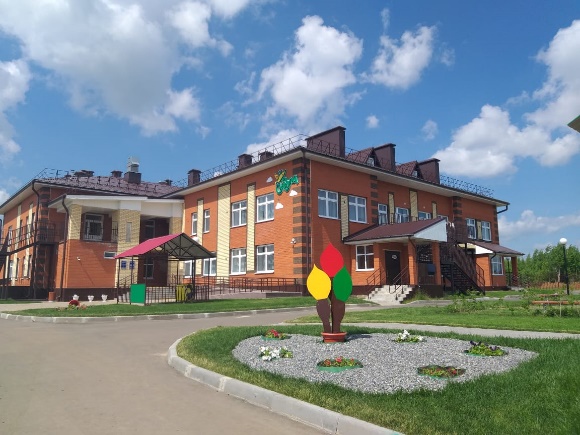 Кроме этого, вне программных мероприятий в 2018 году построены 5 детских садов суммарной мощностью 505 мест в г.Нижнекамске, Верхнеуслонском, Актанышском, Кукморском, Атнинском районах.Федеральным проектом «Содействие занятости женщин – создание условий дошкольного образования для детей в возрасте до трех лет» национального проекта «Демография» финансирование мероприятий по созданию дополнительных мест для детей до 3 лет предусмотрено и в 2020, 2021 годах. В республике планируется создать еще около 9000 тыс. дополнительных дошкольных мест, в том числе 5000 для детей ясельного возраста. Итогом реализации мероприятий должно стать обеспечение 100%-ной доступности дошкольного образования для детей от 1,5 до 3 лет к 2022 году.Национальное образованиеВ целях реализации права граждан на получение дошкольного образования на родном языке в республике функционируют 764 дошкольных образовательных организаций с воспитанием и обучением на татарском языке. В 587 дошкольных образовательных организациях имеются отдельные группы с воспитанием и обучением на татарском языке. В группах с татарским языком воспитания и обучения воспитываются более 57 тысяч детей татарской национальности.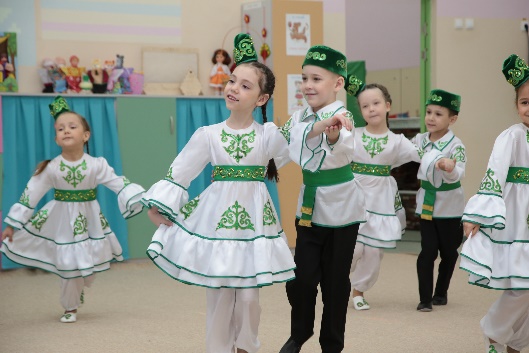 	В 73 национальных детских садах на родном языке (марийском, чувашском, удмуртском) воспитываются около 1248 детей. 	Охват воспитанием и обучением на родном (нерусском) языке по Республике Татарстан составляет 54,2%.  	В целях популяризации государственных языков Республики Татарстан, распространения положительного опыта работы образовательных организаций по билингвальному образованию дошкольников Министерством образования и науки Республики Татарстан учрежден грант «Лучший билингвальный детский сад». С 2013 года обладателями гранта стали 140 дошкольных образовательных организаций республики. В 2018 году в конкурсном отборе на соискание гранта приняли участие 82 дошкольные образовательные организации. 30 лучших детских садов стали обладателями гранта в размере 500 тыс. рублей. Ежегодно на базе Арского педагогического колледжа проводится конкурс профессионального мастерства среди русскоязычных воспитателей детских садов «Я говорю и работаю на татарском». В 2018 году в конкурсе приняли участие 86 педагогов. 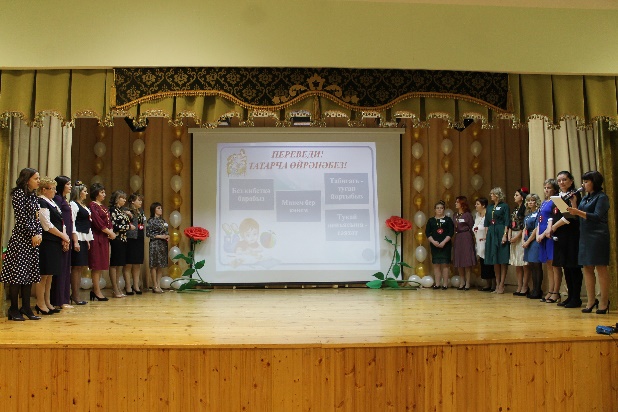 Победителями стали:1 место- Мухаметзянова Юлия Анатольевна, воспитатель детского сада №46 «Золушка» Альметьевского муниципального района;  2 место - Набеева Виктория Витальевна, воспитатель детского сада №45 Нижнекамского муниципального района; 3 место - Касакина Светлана Александровна, воспитатель детского сада №112 «Мозаика» г.Набережные Челны.Третий год дошкольные образовательные организации принимают активное участие в республиканском фестивале детских юношеских театров на татарском языке. Обладателем Гран-при фестиваля стал детский сад №99 Ново-Савиновского района г.Казани, 1 место присуждено детскому саду № 44 г.Альметьевска; 2 место - детскому саду «Бэлэкэч» Высокогорского муниципального района; 3 место - детскому саду № 180 Советского района г.Казани.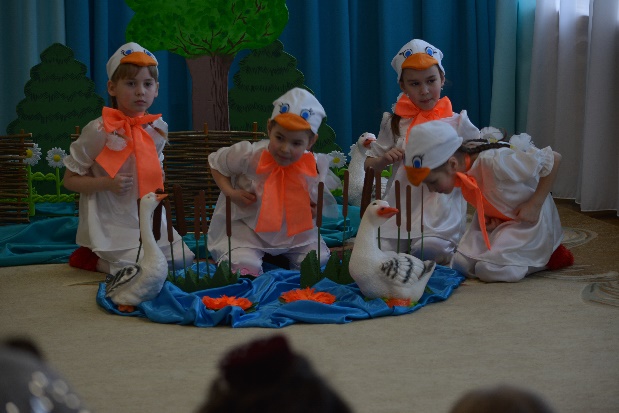 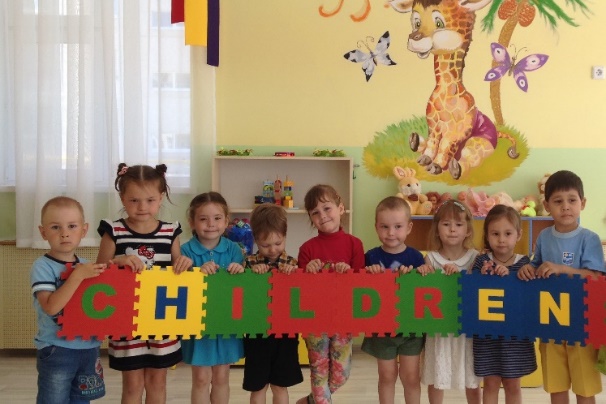 	С 2019 года в республике реализуется проект по созданию полилингвальных образовательных комплексов в городах Казань, Набережные Челны, Елабуга, Альметьевск, Нижнекамск. По каждому полилингвальному образовательному комплексу определены базовые дошкольные учреждения. Их всего 21:г.Казань: детские сады №№ 405, 208, 99, 401 Ново-Савиновского района, 81 Кировского района;г.Набережные Челны: детские сады №№ 34, 106;г.Елабуга: детские сады №№ 39, 35, новый детский сад на 220 мест по ул.Окружное шоссе; г.Нижнекамск: детские сады №№ 80, 82, 92, 94; г.Альметьевск: детские сады №№ 1, 22, 27, 35, 46, 51, новый детский сад на 220 мест в микрорайоне «Алсу».Базовый полилингвальный детский сад представляет собой модель современного дошкольного учреждения с развитой инфраструктурой, в которой культурное, историческое наследие многонационального народа республики, России интегрировано в образовательный процесс и развивающее образовательное пространство детского сада; а воспитание осуществляется в духе межнационального согласия.Основные акценты в развитии полилингвального образования детей дошкольного возраста сделаны на достижении следующих целей:создание условий для обучения и воспитания детей дошкольного возраста на русском, татарском и английском языках;совершенствование инфраструктуры и учебно-материальной базы, используемой для обеспечения современного качества образования детей дошкольного возраста в условиях полилингвальности;внедрение инновационных подходов к организации процесса обучения и воспитания на трех языках, разработка и реализация программно-методического сопровождения раннего языкового развития детей;обеспечение в достаточном количестве квалифицированными педагогическими кадрами для ведения образовательной деятельности на полилингвальной основе;популяризация и поддержка изучения государственных языков Республики Татарстан, иностранного языка как важного элемента мирового культурного разнообразия.Образование детей с ограниченными возможностями здоровья	В республике функционируют 492 детских сада с группами компенсирующей направленности, в которых воспитываются 16 тысяч детей дошкольного возраста. Основная доля таких групп – логопедические (для детей с нарушениями речи). В 63 детских садах сформированы группы для детей с нарушениями зрения, слуха, интеллекта, опорно-двигательного аппарата. Кроме этого, на базе 6 государственных общеобразовательных учреждений для детей с ограниченными возможностями здоровья имеются дошкольные группы, в которых организовано обучение 162 детей дошкольного возраста.В 64 детских садах республики функционируют 238 групп оздоровительной направленности, в которых воспитываются 4,5 тыс. детей с туберкулезной интоксикацией, с аллергическими, нефрологическими заболеваниями, часто болеющих детей.В рамках национального проекта «Образование» в республике реализуются мероприятия, направленные на повышение компетентности родителей обучающихся в вопросах образования и воспитания, в том числе для детей в возрасте до 3 лет.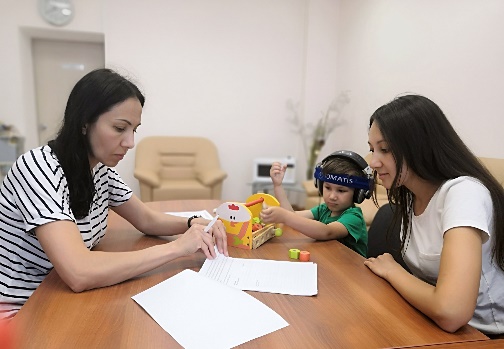 В текущем году 7 детских садов республики (гг. Казань, Набережные Челны) приняли участие в конкурсе на соискание гранта в рамках государственной программы Российской Федерации «Развитие образования» (мероприятие «Субсидии на реализацию проектов, обеспечивающих создание инфраструктуры центров (служб) помощи родителям с детьми дошкольного возраста, в том числе от 0 до 3 лет, реализующих программы психолого-педагогической, диагностической, консультационной помощи родителям с детьми дошкольного возраста, в том числе от 0 до 3 лет»). МАДОУ «Детский сад № 95», МБДОУ «Детский сад №12», МАДОУ «Детский сад №105» г. Набережные Челны, МБДОУ «Детский сад №403» Московского района, МБДОУ «Детский сад №151» Ново-Савиновского района г.Казани, Автономная некоммерческая общеобразовательная организация «Центр образования «Егоза» г. Казани и ИП «Залялиева Диляра Рустамовна» стали получателями гранта на общую сумму 30779,7 тыс.рублей.Педагогические кадры дошкольных образовательных организаций	Численность педагогического персонала, работающего в организациях, осуществляющих образовательную деятельность по образовательным программам дошкольного образования, на начало текущего года составила 21 568 человек, в том числе 15 977 воспитателей. Возрастной состав педагогов дошкольных образовательных организацийРаспределение педагогов дошкольных образовательных организаций по стажу работы	Доля педагогов с высшим педагогическим образованием увеличилась по сравнению с прошлым годом на 2,5 % и составила 78,9 %. 	66,6 % аттестованы на первую и высшую квалификационные категории.	Ежегодно в Республике Татарстан проводится региональный этап Всероссийского профессионального конкурса «Воспитатель года России». На региональном уровне конкурс проводится в 3 этапа: муниципальный, зональный, республиканский.Победитель регионального этапа Всероссийского профессионального конкурса «Воспитатель года России-2018» Махринская Елена Сергеевна, воспитатель детского сада № 26 г.Бугульма, вошла в число 15 лучших воспитателей России и стала лауреатом Всероссийского профессионального конкурса «Воспитатель года России-2018».	В 2019 году на зональном этапе конкурса приняли участие 104 педагога дошкольных образовательных организаций. 	Победитель регионального этапа Всероссийского профессионального конкурса «Воспитатель года России-2019» Воронцова Анастасия Олеговна, воспитатель детского сада № 50 Советского района г.Казани, будет представлять Республику Татарстан на заключительном этапе Всероссийского профессионального конкурса «Воспитатель года России-2019», который пройдет в ноябре 2019 года в Московской области.Лучшие педагоги дошкольных образовательных организаций Республики ТатарстанПриложениеОхват дошкольным образованиемДоступность дошкольного образования на 01.01.2019Численность детей на 100 мест в дошкольных образовательных организацияхОбразование детей с ограниченными возможностями здоровьяГруппы оздоровительной направленности в дошкольных образовательных организацияхДоля педагогов, имеющих квалификационную категориюОхват воспитанием и обучением на родном (нерусском) языке 2016/2017 учебный год2017/2018 учебный год2019/2020 учебный годКоличество образовательных организаций, в том числе:204920202008дошкольные образовательные организации185418091783начальные школы – детские сады, прогимназии747879школы с дошкольными группами1211331462013 год2014 год2015 год2016 год2017 год2018 год Объем субсидий28,2 млн. руб.40,5 млн. руб.65,3 млн. руб.77,3млн. руб.88,3млн. руб.110,2 млн. руб.Количество организаций - получателей субсидий813161821242015/2016 учебный год2016/2017 учебный год2017/2018 учебный год217 384220 284223 5632015 год2016 год2017 год2018 год2019 годВсего от 0 до 7 лет, в т.ч.:356 705368 368377 655378 809374 212от 0 до 3 лет167 588168 605167 785 159 683149 446от 3 до 7 лет189 117199 763209 870219 126 224 766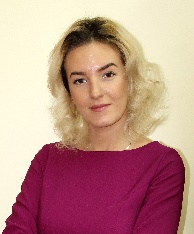 Воронцова Анастасия Олеговна, воспитатель детского сада №50 Советского района г.КазаниI место на региональном этапе Всероссийского конкурса «Воспитатель года - 2019»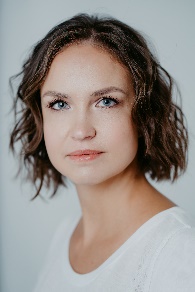 Валеева Людмила Николаевна, музыкальный руководитель детского сада №32 Приволжского района г.КазаниII место на региональном этапе Всероссийского конкурса «Воспитатель года - 2019»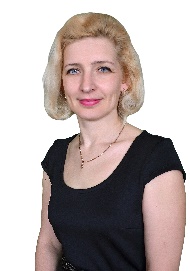 Веселова Оксана Викторовна, воспитатель детского сада №8 города Чистополя III место на региональном этапе Всероссийского конкурса «Воспитатель года - 2019»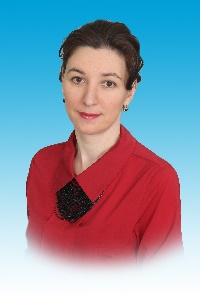 Кабирова Эльвира Джамилевна, учитель-логопед детского сада №181 Советского района г.КазаниЛауреат регионального этапа Всероссийского конкурса «Воспитатель года - 2019»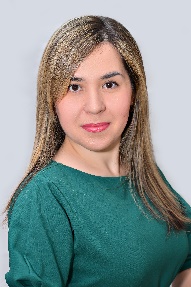 Харисова Гульшат Ренатовна, воспитатель детского сада №19 г.Набережные Челны Лауреат регионального этапа Всероссийского конкурса «Воспитатель года - 2019»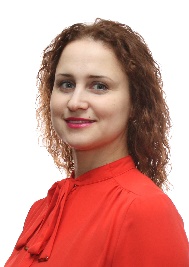 Ёлчиева Екатерина Андреевна, музыкальный руководитель детского сада АБВГДЕЙка г.Буинска Лауреат регионального этапа Всероссийского конкурса «Воспитатель года - 2019»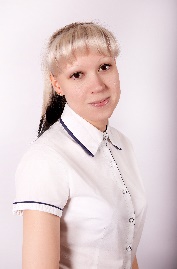 Слинько Ксения Анатольевна, воспитатель детского сада №32 города БугульмыЛауреат регионального этапа Всероссийского конкурса «Воспитатель года - 2019»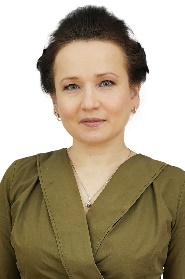 Акатьева Лейсян Ильдусовна, воспитатель детского сада №66 города НижнекамскаПобедитель регионального этапа Всероссийского конкурса «Воспитатель года - 2019» в номинации «Педагог-исследователь» 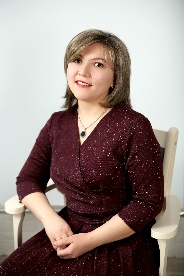 Саляхова Лейсан Камилевна, воспитатель  детского сада №3 города КукмораПобедитель регионального этапа Всероссийского конкурса «Воспитатель года - 2019» в номинации «Сердце отдаю детям»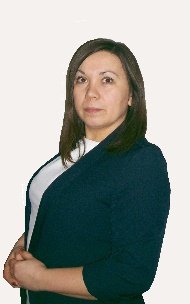 Гафурова Лейсан Зуфаровна, воспитатель детского сада № 5 Сабинского районаПобедитель регионального этапа Всероссийского конкурса «Воспитатель года- 2019» в номинации «Педагогическое вдохновение»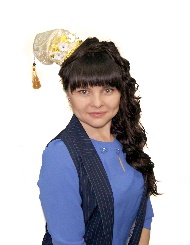 Курбанова Айгуль Халимовна, воспитатель детского сада № 12 города МенделеевскаПобедитель регионального этапа Всероссийского конкурса «Воспитатель года - 2019» в номинации «Творческий педагог»Муниципальное образованиеОхват детей от 1 года до 7 лет дошкольным образованием, %Республика Татарстан68,0Сабинский муниципальный район85,5Елабужский муниципальный район81,1Нижнекамский муниципальный район78,6Верхнеуслонский муниципальный район78,2Бугульминский муниципальный район75,8Азнакаевский муниципальный район75,7Зеленодольский муниципальный район72,9Лениногорский муниципальный район71,3город Набережные Челны71,1Балтасинский муниципальный район70,4Мензелинский муниципальный район69,9Нурлатский муниципальный район69,7Чистопольский муниципальный район69,2Заинский муниципальный район69Менделеевский муниципальный район69Агрызский муниципальный район68Альметьевский муниципальный район67,5Ютазинский муниципальный район67,2город Казань65,9Бавлинский муниципальный район65,8Сармановский муниципальный район65,8Лаишевский муниципальный район65Муслюмовский муниципальный район64,4Алексеевский муниципальный район64Высокогорский муниципальный район64Тюлячинский муниципальный район63,2Буинский муниципальный район62,6Актанышский муниципальный район61,8Кукморский муниципальный район61,1Новошешминский муниципальный район60,3Апастовский муниципальный район59,9Атнинский муниципальный район59,9Мамадышский муниципальный район59,7Арский муниципальный район59,5Дрожжановский муниципальный район57,3Камско-Устьинский муниципальный район57,2Черемшанский муниципальный район56,1Тетюшский муниципальный район54,3Спасский муниципальный район52,2Алькеевский муниципальный район52,1Кайбицкий муниципальный район52Пестречинский муниципальный район50,1Рыбно-Слободский муниципальный район49,5Аксубаевский муниципальный район49,1Тукаевский муниципальный район45,6Муниципальный район (город)Доступность дошкольного образования для детей от 0 до 3 лет, %Муниципальный район (город)Доступность дошкольного образования для детей от 3 до 7 лет, %Республика Татарстан59,399,5Агрызский100Агрызский100Алексеевский100Азнакаевский100Алькеевский100Аксубаевский100Апастовский100Актанышский100Бавлинский100Алексеевский100Дрожжановский100Алькеевский100Кайбицкий100Апастовский100Камско-Устьинский100Атнинский100Мамадышский100Бавлинский100Муслюмовский100Балтасинский100Новошешминский100Бугульминский100Рыбно-Слободский100Буинский100Сармановский100Верхнеуслонский100Спасский100Дрожжановский100Тетюшский100Заинский100Тюлячинский100Кайбицкий100Черемшанский100Камско-Устьинский100Ютазинский100Лениногорский100Балтасинский99,7Мамадышский100Буинский99,7Менделеевский100Заинский99,6Муслюмовский100Сабинский99,3Новошешминский100Азнакаевский98,9Нурлатский100Бугульминский98,8Рыбно-Слободский100Актанышский98,7Сабинский100Менделеевский98,6Сармановский100Аксубаевский98,5Спасский100Лениногорский97,9Тетюшский100Нурлатский97,6Тукаевский100Мензелинский97,3Тюлячинский100Чистопольский96,3Черемшанский100Елабужский96Чистопольский100Тукаевский91,4Ютазинский100Нижнекамский87Елабужский100Атнинский86,1Нижнекамский100Кукморский84,8Зеленодольский99,9Верхнеуслонский82,9Набережные Челны99,9Зеленодольский77Кукморский99,8Арский57,4Пестречинский99,7Лаишевский49,1Мензелинский99,7Высокогорский47,1Альметьевский99,7Альметьевский38,3Арский99,7Пестречинский35,8Высокогорский99,4Набережные Челны31,4Лаишевский99,4город Казань20,8город Казань98,9Муниципальное образованиеЧисленность детей на 100 мест, %Республика Татарстан113,7Зеленодольский муниципальный район132,3город Казань127,3город Набережные Челны125,5Елабужский муниципальный район118,8Альметьевский муниципальный район118,7Высокогорский муниципальный район117,5Пестречинский муниципальный район116,4Нижнекамский муниципальный район111,4Арский муниципальный район111Лаишевский муниципальный район110Азнакаевский муниципальный район106,1Ютазинский муниципальный район105,3Чистопольский муниципальный район104,9Лениногорский муниципальный район104,3Муслюмовский муниципальный район102,6Сармановский муниципальный район102,5Заинский муниципальный район102,4Нурлатский муниципальный район102,2Верхнеуслонский муниципальный район99,4Сабинский муниципальный район98Кукморский муниципальный район97,9Тукаевский муниципальный район96,3Тюлячинский муниципальный район94,2Алексеевский муниципальный район93,8Бугульминский муниципальный район92,1Агрызский муниципальный район92Буинский муниципальный район89,3Бавлинский муниципальный район88,3Атнинский муниципальный район88,2Мамадышский муниципальный район87,6Мензелинский муниципальный район87,5Аксубаевский муниципальный район87,1Апастовский муниципальный район87Менделеевский муниципальный район86,8Балтасинский муниципальный район86,4Кайбицкий муниципальный район81,8Спасский муниципальный район80,7Камско-Устьинский муниципальный район79,5Рыбно-Слободский муниципальный район78,8Алькеевский муниципальный район78,5Тетюшский муниципальный район77,4Новошешминский муниципальный район77,3Актанышский муниципальный район76,1Черемшанский муниципальный район74,8Дрожжановский муниципальный район72,7Муниципальный район (город)ДОО для детей с нарушением речиДОО для детей с нарушением речиДОО для детей с нарушением зренияДОО для детей с нарушением зренияДОО для детей с нарушением опорно-двигательного аппаратаДОО для детей с нарушением опорно-двигательного аппаратаДОО для детей с нарушением слухаДОО для детей с нарушением слухаДОО для детей с нарушением интеллектаДОО для детей с нарушением интеллектаМуниципальный район (город)ДООдетейДООдетейДООдетейДООдетейДООдетейАзнакаевский2044817Актанышский125Альметьевский21530131152-7263Балтасинский556Бугульминский102331101816Буинский15Высокогорский352Елабужский93411111-9120Заинский169131143Зеленодольский1831919Лениногорский343Менделеевский477Нижнекамский11701231421381165144Нурлатский18377Тетюшский111Чистопольский358122112110Ютазинский475Набережные Челны31891236754328141Казань2669133327347214297По Республике Татарстан:429134391211591573012335738Муниципальный район (город)ДОО для детей с тубинтоксикациейДОО для детей с тубинтоксикациейДОО для детей с ЧБДДОО для детей с ЧБДДОО для детей с аллергическими заболеваниямиДОО для детей с аллергическими заболеваниямиДОО для детей с нефрологичекими заболеваниямиДОО для детей с нефрологичекими заболеваниямиДругие оздоровительныеДругие оздоровительныеМуниципальный район (город)ДООдетейДООдетейДООдетейДООдетейДООдетейАзнакаевский3549Альметьевский168145174Бавлинский5135Бугульминский140113Буинский114Елабужский15130Заинский19Зеленодольский151Лениногорский112120Менделеевский120Нижнекамский351923711138Сармановский180Чистопольский11041140Набережные Челны292115434091219117Казань1368321468342114223По Республике Татарстан:2515831512691812733371    3    40Муниципальный район (город)Доля педагогов, имеющих квалификационную категорию, %Республика Татарстан66,6Балтасинский муниципальный район80,3Чистопольский муниципальный район74,8Бугульминский муниципальный район74,8Дрожжановский муниципальный район74,6Нижнекамский муниципальный район74,5Актанышский муниципальный район74,5город Наб. Челны74,3Муслюмовский муниципальный район73,8Кукморский муниципальный район71,1Менделеевский муниципальный район70,8Арский муниципальный район70,4Черемшанский муниципальный район70,4Тетюшский муниципальный район70,1Атнинский муниципальный район69,4Алексеевский муниципальный район68,4Сармановский муниципальный район68,1Буинский муниципальный район67,5Тукаевский муниципальный район 66,4Нурлатский муниципальный район66,2Аксубаевский муниципальный район64,7Новошешминский муниципальный район64,7Азнакаевский муниципальный район64,7Альметьевский муниципальный район64,5Елабужский муниципальный район 64,3город Казань64,2Заинский муниципальный район64,1Мамадышский муниципальный район62,2Мензелинский муниципальный район61,0Кайбицкий муниципальный район60,7Камско-Устьинский муниципальный район60,7Спасский муниципальный район60,5Рыбно-Слободский муниципальный район60,2Тюлячинский муниципальный район60,0Лениногорский муниципальный район59,8Зеленодольский муниципальный район58,6Агрызский муниципальный район56,6Пестречинский муниципальный район55,0Бавлинский муниципальный район54,8Лаишевский муниципальный район54,7Высокогорский муниципальный район52,9Сабинский муниципальный район 48,9Ютазинский муниципальный район46,7Алькеевский муниципальный район37,8Верхнеуслонский муниципальный район37,5Апастовский муниципальный район36,5Муниципальное образованиеОхват воспитанием и обучением на родном (нерусском) языке, %Республика Татарстан54,2Атнинский муниципальный район100,0Актанышский муниципальный район99,2Муслюмовский муниципальный район98,4Балтасинский муниципальный район97,9Сабинский муниципальный район96,7Кайбицкий муниципальный район95,8Апастовский муниципальный район95,4Тюлячинский муниципальный район88,9Бугульминский муниципальный район77,1Новошешминский муниципальный район71,7Тукаевский муниципальный район68,3Алькеевский муниципальный район65,0Альметьевский муниципальный район61,1Бавлинский муниципальный район60,9Высокогорский муниципальный район60,2г. Наб. Челны муниципальный район59,8Пестречинский муниципальный район59,1Менделеевский муниципальный район58,9Нижнекамский муниципальный район57,5Лаишевский муниципальный район57,3Кукморский муниципальный район56,8Мамадышский муниципальный район56,7Черемшанский муниципальный район55,4Арский муниципальный район54,8Нурлатский муниципальный район53,9Сармановский муниципальный район52,4Мензелинский муниципальный район51,5Р-Слободский муниципальный район50,2г. Казань46,8Лениногорский муниципальный район46,6Тетюшский муниципальный район44,7Аксубаевский муниципальный район43,6Азнакаевский муниципальный район42,8Дрожжановский муниципальный район42,4Ютазинский муниципальный район41,2Алексеевский муниципальный район40,9Елабужский муниципальный район40,1Камско-Устьинский муниципальный район38,5Буинский муниципальный район34,7Заинский муниципальный район32,8Спасский муниципальный район32,8Чистопольский муниципальный район26,6Зеленодольский муниципальный район22,9Агрызский муниципальный район 19,7Верхнеуслонский муниципальный район2,9